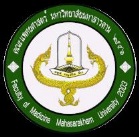 แบบขอใช้รถคณะแพทยศาสตร์  มหาวิทยาลัยหาสารคามส่วนที่ 1  ผู้ขอใช้รถชื่อหน่วยงานผู้ขอใช้รถ......................................................กลุ่มงาน.................................................................เบอร์ภายใน....................................................มือถือ.............................................รายละเอียดการขอใช้รถ (กรณีขอใช้เรื่องเดียวกัน ช่วงวัน/เวลาต่างกัน ให้แนบตารางการขอใช้รถ)วัตถุประสงค์ของการขอใช้รถ (ระบุชื่อสถานที่  อำเภอ และจังหวัด)เพื่อปฏิบัติราชการ  เรื่อง....................................................................................................................................สถานที่.....................................................................................................จำนวนผู้โดยสาร...........................คนเพื่อสวัสดิการส่วนตัว  เรื่อง .................................................................................................................................สถานที่ ...........................................................................................................จำนวนผู้โดยสาร .................. คนกำหนดเดินทางไป วันที่...........................เดือน...............................พ.ศ. .........................	เวลา...................... น.กำหนดเดินทางกลับ วันที่...........................เดือน............................พ.ศ. ..........................เวลา...................... น.การนัดหมายรับผู้โดยสาร  ชื่อผู้โดยสาร .............................................................มือถือ ....................................สถานที่ ...............................................................................................................................................................งบประมาณค่าใช้จ่าย  (เช่น ค่าน้ำมัน  ค่าเบี้ยเลี้ยงพนักงานขับรถยนต์  เป็นต้น)   งบในรายวิชา / โครงการ / กิจกรรม         งบส่วนอื่นของคณะแพทยศาสตร์         อื่น ๆ .........................ผู้รับผิดชอบควบคุมรถในการเดินทาง ...............................................................................................................ลงชื่อ.................................................ผู้ขอใช้รถ		         ผู้บังคับบัญชาที่รับรองหรือหัวหน้าหน่วยงาน  (...........................................................)                                   ..................................................................... ตำแหน่ง................................................ 			           (...................................................................)........................../....................../...................			ตำแหน่ง.......................................................ตารางแนบการขอใช้รถ (กรณีเรื่องเดียวกัน ช่วงวัน / เวลาต่างกัน)ตารางแนบการขอใช้รถ (กรณีเรื่องเดียวกัน ช่วงวัน / เวลาต่างกัน)ตารางแนบการขอใช้รถ (กรณีเรื่องเดียวกัน ช่วงวัน / เวลาต่างกัน)ตารางแนบการขอใช้รถ (กรณีเรื่องเดียวกัน ช่วงวัน / เวลาต่างกัน)ตารางแนบการขอใช้รถ (กรณีเรื่องเดียวกัน ช่วงวัน / เวลาต่างกัน)ตารางแนบการขอใช้รถ (กรณีเรื่องเดียวกัน ช่วงวัน / เวลาต่างกัน)ใบขอใช้รถ ลงวันที่............../................./.............ใบขอใช้รถ ลงวันที่............../................./.............ใบขอใช้รถ ลงวันที่............../................./.............ใบขอใช้รถ ลงวันที่............../................./.............ใบขอใช้รถ ลงวันที่............../................./.............ใบขอใช้รถ ลงวันที่............../................./.............วัน/เดือน/ปีระบุเวลา รับ-ส่งรายละเอียด (สถานที่/บุคคล)จำนวนผู้โดยสารส่วนของงานยานยนต์ส่วนของงานยานยนต์วัน/เดือน/ปีระบุเวลา รับ-ส่งรายละเอียด (สถานที่/บุคคล)จำนวนผู้โดยสารรายละเอียดรถชื่อพนักงานขับรถ    ลงชื่อ...................................................................................... ผู้ขอใช้รถ    ลงชื่อ...................................................................................... ผู้ขอใช้รถ    ลงชื่อ...................................................................................... ผู้ขอใช้รถ    ลงชื่อ...................................................................................... ผู้ขอใช้รถลงชื่อ......................................... ผู้ดูแลลงชื่อ......................................... ผู้ดูแล(........................................................................................)(........................................................................................)(........................................................................................)(........................................................................................)(.......................................................................)(.......................................................................)ตำแหน่ง.......................................................................ตำแหน่ง.......................................................................ตำแหน่ง.......................................................................ตำแหน่ง.......................................................................ตำแหน่ง เจ้าหน้าที่บริหารงานทั่วไปตำแหน่ง เจ้าหน้าที่บริหารงานทั่วไป...................../......................../............................................../......................../............................................../......................../............................................../......................../....................................................../........................./.................................................../........................./......................